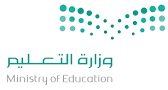 السؤال الثاني: صغ علامة (  ) أمام العبارة الصحيحة , وعلامة (  ) أمام العبارة الخاطئة مما يلي : السؤال الثالث: اختر الرقم المناسب من العمود ( أ ) وضعه في الفراغ المناسب له في العمود ( ب ) : السؤال الرابع:  أجب عن الأسئلة التالية  : اذكر أنواع التماثل ؟ أ. ...........................................................                    ب. ...........................................................                    ج. ...........................................................                    2.       علل / عندما تحمل أنثى الثديات يزداد حجم الغدد اللبنية....................................................................................................................................................................................................................................... استخدم الشكل التالي في الإجابة على السؤال : 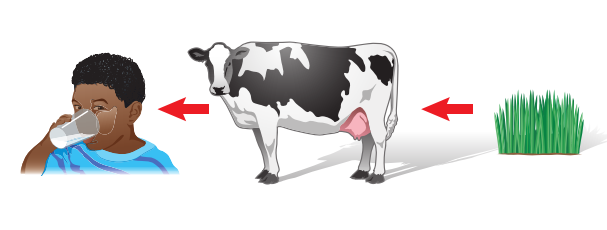 أي مما يلي وحيد الخلية : أي مما يلي وحيد الخلية : أي مما يلي وحيد الخلية : أي مما يلي وحيد الخلية : أي مما يلي وحيد الخلية : أي مما يلي وحيد الخلية : أي مما يلي وحيد الخلية : أي مما يلي وحيد الخلية : أي مما يلي وحيد الخلية : أالبكتيريابالطيور جالثديياتدالغشاء البلازميالغشاء البلازميالسيارات والمصانع ومنها محطات توليد الطاقة الكهربائية تعتبر من ملوثات :  السيارات والمصانع ومنها محطات توليد الطاقة الكهربائية تعتبر من ملوثات :  السيارات والمصانع ومنها محطات توليد الطاقة الكهربائية تعتبر من ملوثات :  السيارات والمصانع ومنها محطات توليد الطاقة الكهربائية تعتبر من ملوثات :  السيارات والمصانع ومنها محطات توليد الطاقة الكهربائية تعتبر من ملوثات :  السيارات والمصانع ومنها محطات توليد الطاقة الكهربائية تعتبر من ملوثات :  السيارات والمصانع ومنها محطات توليد الطاقة الكهربائية تعتبر من ملوثات :  السيارات والمصانع ومنها محطات توليد الطاقة الكهربائية تعتبر من ملوثات :  السيارات والمصانع ومنها محطات توليد الطاقة الكهربائية تعتبر من ملوثات :  أتلوث الهواء بتلوث الماءجفضلات صلبةدالمطر الحمضيالمطر الحمضيأي مما يلي يُعد حيواناً متطفلاً :أي مما يلي يُعد حيواناً متطفلاً :أي مما يلي يُعد حيواناً متطفلاً :أي مما يلي يُعد حيواناً متطفلاً :أي مما يلي يُعد حيواناً متطفلاً :أي مما يلي يُعد حيواناً متطفلاً :أي مما يلي يُعد حيواناً متطفلاً :أي مما يلي يُعد حيواناً متطفلاً :أي مما يلي يُعد حيواناً متطفلاً :أالاسفنجبالدودة الشريطيةجالبلاناريادفنديل البحرفنديل البحرسميت المفصليات بهذا الاسم بسبب امتلاكها :سميت المفصليات بهذا الاسم بسبب امتلاكها :سميت المفصليات بهذا الاسم بسبب امتلاكها :سميت المفصليات بهذا الاسم بسبب امتلاكها :سميت المفصليات بهذا الاسم بسبب امتلاكها :سميت المفصليات بهذا الاسم بسبب امتلاكها :سميت المفصليات بهذا الاسم بسبب امتلاكها :سميت المفصليات بهذا الاسم بسبب امتلاكها :سميت المفصليات بهذا الاسم بسبب امتلاكها :أخلايا لاسعةبحويصلات خيطيةجزوائد مفصليةدأشواك أشواك فقاريات متغيرة درجة الحرارة ذات جلد جاف تكاثرها جنسي : فقاريات متغيرة درجة الحرارة ذات جلد جاف تكاثرها جنسي : فقاريات متغيرة درجة الحرارة ذات جلد جاف تكاثرها جنسي : فقاريات متغيرة درجة الحرارة ذات جلد جاف تكاثرها جنسي : فقاريات متغيرة درجة الحرارة ذات جلد جاف تكاثرها جنسي : فقاريات متغيرة درجة الحرارة ذات جلد جاف تكاثرها جنسي : فقاريات متغيرة درجة الحرارة ذات جلد جاف تكاثرها جنسي : فقاريات متغيرة درجة الحرارة ذات جلد جاف تكاثرها جنسي : فقاريات متغيرة درجة الحرارة ذات جلد جاف تكاثرها جنسي : أالزواحفبالطيور جالأسماكداللافكياتاللافكياتأي الثدييات تضع البيض : أي الثدييات تضع البيض : أي الثدييات تضع البيض : أي الثدييات تضع البيض : أي الثدييات تضع البيض : أي الثدييات تضع البيض : أي الثدييات تضع البيض : أي الثدييات تضع البيض : أي الثدييات تضع البيض : أالطيوربالثدييات الأوليةجالثدييات الكيسية دالثدييات المشيميةالثدييات المشيميةدراسة التفاعل بين المكونات الحية والغير حية داخل النظام البيئي هو :  دراسة التفاعل بين المكونات الحية والغير حية داخل النظام البيئي هو :  دراسة التفاعل بين المكونات الحية والغير حية داخل النظام البيئي هو :  دراسة التفاعل بين المكونات الحية والغير حية داخل النظام البيئي هو :  دراسة التفاعل بين المكونات الحية والغير حية داخل النظام البيئي هو :  دراسة التفاعل بين المكونات الحية والغير حية داخل النظام البيئي هو :  دراسة التفاعل بين المكونات الحية والغير حية داخل النظام البيئي هو :  دراسة التفاعل بين المكونات الحية والغير حية داخل النظام البيئي هو :  دراسة التفاعل بين المكونات الحية والغير حية داخل النظام البيئي هو :  أعلم الخلايا بعلم الحيوانجعلم البيئةدعلم النباتعلم النباتيوجد الــ ( DNA ) في :يوجد الــ ( DNA ) في :يوجد الــ ( DNA ) في :يوجد الــ ( DNA ) في :يوجد الــ ( DNA ) في :يوجد الــ ( DNA ) في :يوجد الــ ( DNA ) في :يوجد الــ ( DNA ) في :يوجد الــ ( DNA ) في :أالميتوكندريا بالسيتوبلازمجالغشاء البلازميدالنواةالنواةأي مما يلي يُعد من المنتجات :أي مما يلي يُعد من المنتجات :أي مما يلي يُعد من المنتجات :أي مما يلي يُعد من المنتجات :أي مما يلي يُعد من المنتجات :أي مما يلي يُعد من المنتجات :أي مما يلي يُعد من المنتجات :أي مما يلي يُعد من المنتجات :أي مما يلي يُعد من المنتجات :أالحصانبالحشراتجالأرنبدالأعشابالأعشابوظيفة البلاستيدات الخضراء :وظيفة البلاستيدات الخضراء :وظيفة البلاستيدات الخضراء :وظيفة البلاستيدات الخضراء :وظيفة البلاستيدات الخضراء :وظيفة البلاستيدات الخضراء :وظيفة البلاستيدات الخضراء :وظيفة البلاستيدات الخضراء :وظيفة البلاستيدات الخضراء :أالبناء الضوئيبنقل الماء جصنع الخلايادامتصاص الماءامتصاص الماءجميع الأنظمة البيئية الحيوية على الأرض تكون الغلاف :جميع الأنظمة البيئية الحيوية على الأرض تكون الغلاف :جميع الأنظمة البيئية الحيوية على الأرض تكون الغلاف :جميع الأنظمة البيئية الحيوية على الأرض تكون الغلاف :جميع الأنظمة البيئية الحيوية على الأرض تكون الغلاف :جميع الأنظمة البيئية الحيوية على الأرض تكون الغلاف :جميع الأنظمة البيئية الحيوية على الأرض تكون الغلاف :جميع الأنظمة البيئية الحيوية على الأرض تكون الغلاف :جميع الأنظمة البيئية الحيوية على الأرض تكون الغلاف :أالمائي  بالجويجالحيويدالصخريالصخريمن الأمثلة على شوكيات الجلد :من الأمثلة على شوكيات الجلد :من الأمثلة على شوكيات الجلد :من الأمثلة على شوكيات الجلد :من الأمثلة على شوكيات الجلد :من الأمثلة على شوكيات الجلد :من الأمثلة على شوكيات الجلد :من الأمثلة على شوكيات الجلد :من الأمثلة على شوكيات الجلد :أقنفذ  البحربجراد البحر جالعلق الطبيدالهيدراالهيدراأي الحيوانات التالية يحدث فيها تحول كامل اثناء حياتها :أي الحيوانات التالية يحدث فيها تحول كامل اثناء حياتها :أي الحيوانات التالية يحدث فيها تحول كامل اثناء حياتها :أي الحيوانات التالية يحدث فيها تحول كامل اثناء حياتها :أي الحيوانات التالية يحدث فيها تحول كامل اثناء حياتها :أي الحيوانات التالية يحدث فيها تحول كامل اثناء حياتها :أي الحيوانات التالية يحدث فيها تحول كامل اثناء حياتها :أي الحيوانات التالية يحدث فيها تحول كامل اثناء حياتها :أي الحيوانات التالية يحدث فيها تحول كامل اثناء حياتها :أالجرادبالنحلجالصرصورداليعسوباليعسوبالموارد غير المتجددة مثل :الموارد غير المتجددة مثل :الموارد غير المتجددة مثل :الموارد غير المتجددة مثل :الموارد غير المتجددة مثل :الموارد غير المتجددة مثل :الموارد غير المتجددة مثل :الموارد غير المتجددة مثل :الموارد غير المتجددة مثل :أضوء الشمس بالأشجار جالماءدالنفطالنفطتمتاز بطولها وكثرة الزوائد فيها باستقدام الرسائل وارسالها بسرعة : تمتاز بطولها وكثرة الزوائد فيها باستقدام الرسائل وارسالها بسرعة : تمتاز بطولها وكثرة الزوائد فيها باستقدام الرسائل وارسالها بسرعة : تمتاز بطولها وكثرة الزوائد فيها باستقدام الرسائل وارسالها بسرعة : تمتاز بطولها وكثرة الزوائد فيها باستقدام الرسائل وارسالها بسرعة : تمتاز بطولها وكثرة الزوائد فيها باستقدام الرسائل وارسالها بسرعة : تمتاز بطولها وكثرة الزوائد فيها باستقدام الرسائل وارسالها بسرعة : تمتاز بطولها وكثرة الزوائد فيها باستقدام الرسائل وارسالها بسرعة : تمتاز بطولها وكثرة الزوائد فيها باستقدام الرسائل وارسالها بسرعة : أالخلية الدهنية بالخلية العصبيةجالخلية الجلدية دالخلية العظميةالخلية العظمية